Judge: Lily Ennis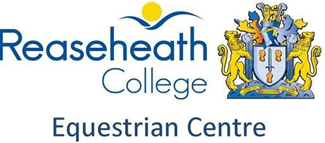 SHOWING AUGUST 2021APPROXIMATE TIMINGSSHOWING AUGUST 2021APPROXIMATE TIMINGSSHOWING AUGUST 2021APPROXIMATE TIMINGSSHOWING AUGUST 2021APPROXIMATE TIMINGSSHOWING AUGUST 2021APPROXIMATE TIMINGSSHOWING AUGUST 2021APPROXIMATE TIMINGSSHOWING AUGUST 2021APPROXIMATE TIMINGSSHOWING AUGUST 2021APPROXIMATE TIMINGSIn Hand Classes – 9am StartIn Hand Classes – 9am StartTIMEEntriesRidden Classes – Not before 1pmRidden Classes – Not before 1pmEntriesTIMEClass No.DescriptionClass No.Description1Open Youngstock(1, 2 or 3 Year Olds. No Foals)9:00 AM313Riding Horse/ Hack Type/RoR21:45 PM2Novice Horse & Pony (6yrs & Under)9:15 AM414Lead Rein/ First Ridden31:55 PM3Young Handler (16yrs & Under)9:35 AM315Novice Rider (Never to have won a 1st)3  2:10 PM4Open In-hand (Any height, age or type.)9:50 AM916Novice Ridden Horse & Pony (Snaffle bridle only. Cavesson noseband)42:25 PM5Hunter / Cob Type10:35 AM617Open Ridden (Any height, age or type.)1  2:45 PM6Mountain & Moorland (Including Welsh A,B,C +D)11:05 AM918Hunter / Cob Type12:50 PM7Coloureds and Traditional Gypsi Cob11:50 AM319Open Mountain & Moorland (Including Welsh A, B, C, D52:55 PM8Show Hunter/Show PonyN/A020Coloureds and Traditional Gypsi Cob33:20 PM9Alternative Colour i.e. Spotted/ Palomino, Dun/ Cremellos12:00 PM221Show Hunter/Show Pony33:35 PM10Veterans (15yrs & Over)12:10 PM322Alternative Colour i.e. Spotted/ Palomino, Dun/ Cremellos0 N/A11Riding Horse/ Hack Type/RoR 12:25 PM223Ridden - Veterans (15yrs & Over)23:50 PM12Championship: classes 1 - 15 (all 1st & 2nd placings)12:45 PM24Championship: classes 17 - 31 (all 1st & 2nd Placings)4.00 PM